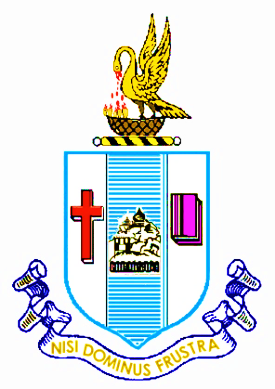 BISHOP HEBER COLLEGE (AUTONOMOUS)TIRUCHIRAPPALLI-620 017.BEST RESEARCHER AWARD 2021-2022 FOR FACULTY MEMBERS - Category 1Research Projects (Individual)Research Consultancy offered: Research Award Received       : Any other Aspects Relevant to Research14a. Chief Guest/ Resource Person/Judge/ Chair Person of any Programme  14b.  Details of PatentsDate   :                                                         Name & Signature:                                                                                                                    Station:                                                                                                    Category                  Category 1: Junior Researcher AwardNameDesignation &             AddressDate of BirthAgeResearch Paper Published Number of Papers Published:         (Refer Appendix –I)Research Papers Presented in National/ International ConferencesNumber of Papers Presented:            (Refer Appendix- II)S. NoName of the InvestigatorNature   of ProjectTitle of the ProjectSponsoring AgencyAmountRs.DurationStatusAwardName of the Agency Date of AwardPurpose PositionName of the institution Title of the eventPlaceDatePatent Applied/Regis/ AwardedTitle of workYearReg. No